اللائحة التنظيمية لجائزة عميد الكلية للتميز 2024م – 1445هـ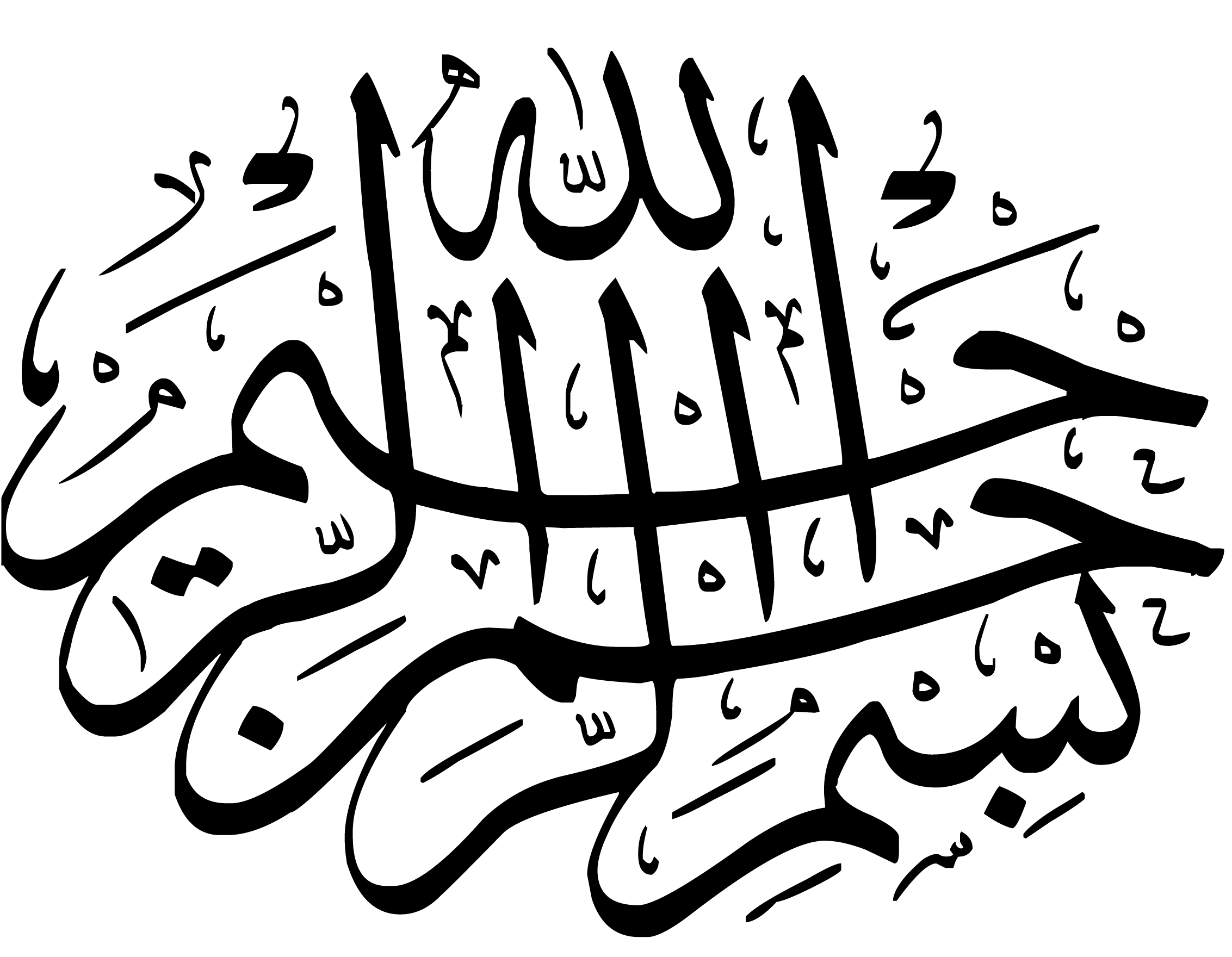 جائزة العميد للتميزمقدمةتبذل الكليات المتميزة جهودها من أجل تحقيق النتائج الإيجابية، بما يحقق التوقعات للتفوق على نظيراتها  وإيماناً من عمادة كلية العلوم الطبية التطبيقية بالعمل في ظل التفكير والتخطيط الاستراتيجي لتحقيق رؤيتها " الريادة في التعليم الطبي والتميز في البحث العلمي والشراكة المجتمعية محلياً ووطنيا "، والتزاما بتطوير الجودة في العملية التعليمية والبحثية والإدارية وخدمة المجتمع لتحقيق رسالة الكلية " اعداد كفاءات طبية تطبيقية ذات قدرة تنافسية من خلال بيئة تعليمية نوعية داعمة للبحث العلمي والمسؤولية المجتمعية ", بالإضافة لأهمية نشر ثقافة التميز في الأداء لدى اسرة  الكلية من طلبة  وأعضاء هيئة تدريس وإداريين، ولتحقيق عوامل الرضا لدى كافة منسوبي الكلية  ,  مما ينعكس على بث روح المنافسة في كافة المجالات وصولاً لتحقيق رؤية جامعة المجمعة  في تجذير ثقافة التميز لدى منسوبي الجامعة بحيث تعمل الكليات والإدارات والأفراد على التميز في أدائهم للوصول إلى الممارسات العالمية المثلى.     نبعت فكرة هذه الجائزة في إطار توجه الكلية نحو تأكيد ضمان الجودة في التعليم العالي ، وسعيها لاعتماد برامجها أكاديمياً ، وانتقاء الكوادر التعليمية المتميزة ، والاهتمام بتنميتها و تطويرها, وقد تم اختيار شخصية عميد الكلية لتكون الجائزة باسمه عرفاناً بفضله في تطوير هذا الصرح العلمي والقفز به ليكون على قمة التميز بين كليات الجامعة، حيث حصلت الكلية على المرتبة الأولى لجائزة معالي مدير الجامعة للتميز للعام 1434/1435هــ  , ومن  المقرر  أن تكون  المنافسة على الجائزة مفتوحة لجميع منسوبي الكلية والأقسام الاكاديمية والوحدات المختلفة والتي ستشمل معايير جودة الأداء الوظيفي ، والانضباط ، والمهنية في التعامل ، والعمل بروح الفريق الواحد ، والابداع , والابتكار,  وتطوير الذات ، وتطوير الكلية.     وبمبادرة رائدة من وكالة الكلية للشؤون التعليمية بصياغة لائحة تنظيمية لاختيار المتميزين اعتماداً على معايير موضوعية وعلمية دقيقة، حددت بالاستناد إلى معايير جوائز عربية وعالمية مشابهة وضعت على يد مجموعة من الخبراء لتتناسب مع احتياجات البيئة الاكاديمية سعياً للارتقاء والتميز. عميد كلية العلوم الطبية التطبيقيةالدكتور / مساعد بن محمد الزهرانيرؤية الجائزة          الريادة في الأداء التعليمي نحو تعزيز الابتكار والأبداع والتميزرسالة الجائزة        الإرتقاء بالأداء التعليمي من خلال أفضل سبل التحفيز والتشجيع للتنافس والتعاون الإيجابي مما يسهم في بناء مجتمع تعليمي متميز.الفئة المستهدفة       جميع منسوبي الكلية من الطلبة وأعضاء هيئة التدريس والإدارييين، والأقسام الأكاديمية والوحدات التنفيذية التابعة لوكالات الكلية.قيم الجائزة1.	الشفافية.2.	المسئولية المهنية.3.	التنافس الإيجابي.4.	العدالة.5.	الإحترام.6.	الإنتماءأهداف الجائزة1.	نشر ثقافة الإتقان والإبداع، والابتكار والتميز.2.	تشجيع الطلاب على التنافس والانجاز والتميز وفق أسس منهجية.3.	تطوير أعضاء هيئة التدريس والطلاب والأقسام الاكاديمية والوحدات للارتقاء بالأداء التعليمي.4.	تشجيع روح المبادرة والابتكار والتميز بين اعضاء هيئة التدريس والأقسام الاكاديمية والوحدات.5.	الارتقاء بمستويات الأداء والإجادة والإبداع في العملية التعليمية.6.	المساهمة في توفير بيئة تعليمية متطورة تشجع على الابداع والابتكار والتميز الأكاديمي.7.	تقدير كافة الفئات المتميزة، وإبراز إنجازاتها، وجهودها، وتميزها.8.	تكريم كافة الفئات التي تقدم انجازات وإبداعات متميزة تسهم في تطوير وتحسين العملية التعليمية.اللائحة التنظيمية لجائزة العميد للتميزالمادة (1)    تسـمى هذه اللائحة (لائحة جائزة العميد للتميز).المادة (2) تعريف:يكون للكلمات والعبارات الواردة في هذه اللائحة المعاني المخصصة لها أدناه، ما لم ينصّ على غير ذلك: الجامعة: جامعة المجمعة.الكليــة : كلية العلوم الطبية التطبيقية.العميــد: عميد كلية العلوم الطبية التطبيقية الجائزة: جائزة العميد للتميز.اللجنـة: لجنة جائزة عميد الكلية للتميز التي يشكلها عميد الكلية سنوياً.المتقدم للترشيح: المُرشح لنفسه أو المُرشح للجائزة من الطلبة، وأعضاء هيئة التدريس والإداريين، والأقسام الأكاديمية، والوحدات التنفيذية التابعة لوكالات الكلية.الطلبـة	               : الطالب / الطالبة المسجل بالكلية.عضو هيئة التدريس	: أعضاء هيئة التدريس بكافة رتبهم        (أستاذ / أستاذ مشارك / أستاذ مساعد / محاضر/ معيد).اللائحة       : اللائحة التنظيمية لجائزة العميد للتميز.المادة (3) تهدف الجائزة إلى تشجيع الممارسات التعليمية المتميزة في كافة الأقسام الأكاديمية على المستويين النظري والعملي. المادة (4) الجائزة سنوية تمنح لخمس فئات في الكلية، ويخضع منح هذه الجائزة لمعايير محددة عند تقويم المرشحين في هذه الفئات وهي كما يلي:أولا: تمنح الجائزة للفئات التالية:	جائزة الطلبة.	جائزة أعضاء هيئة التدريس.	جائزة الموظفين 	جائزة الأقسام الأكاديمية. 	جائزة الوحدات.ثانيا: يجوز إضافة فئات أخرى للجائزة بتوصية من لجنة الجائزة وقرار من عميد الكلية.المادة (5)أولا: تشكل "لجنة جائزة العميد للتميز" بقرار من عميد الكلية بشكل سنوي، وتتكون من خمسة أعضاء.ثانيا: تكون مهامها على النحو الآتي:استقبال ملفات المرشحين للجائزة.‌التأكد من استيفاء ملفات المرشحين لمتطلبات الجائزة وفقاً لمعايير وأحكام اللائحة المنصوص عليها لكل فئة.‌تقويم ملفات المرشحين في ضوء معايير وأحكام اللائحة المنصوص عليها للترشيح لكل فئة.  ‌دراسة وإبداء الرأي في كل ما يحال للجنة من المواضيع ذات العلاقة بالجائزة. إعداد تقرير عن نتائج تقويم ملفات المرشحين، يتضمن أسماء جميع المرشحين، مع إرفاق ملخص لكل ملفنتائج تقويم لجنة التحكيم لكل فئة.التوصية بأسماء الفائزين بالجائزة حسب فئاتها المختلفة. الرفع بنتائج الترشيح إلى عميد الكلية لاعتمادها.ثالثا: تعلن اللجنة نتائج الفائزين لجميع مستويات الجائزة بعد إقرارها.رابعا: يتم تكريم الفائزين في الحفل السنوي لأنشطة الكلية برعاية سعادة عميد الكلية.المادة (6)شروط التقدم للجائزة:أولا: أ/ يشترط لمنح الجائزة لفئة الطلبة (أنه لم يسبق أن صدر بحق الممنوح أي قرار تأديبي أو إحالته إلى لجان التأديب)ب/ تحدد أوجه التميز في المسارات الآتية:مسار التميز الأكاديمي.مسار التميز الابتكاري.مسار التميز في خدمة المجتمع.مسار التميز البحثي. ب/ تكون عملية التقييم والمفاضلة بين المرشحين بناءً على ما تحويه الملفات المقدمة ومدى تحقيقها لمعايير وأحكام وشروط اللائحة المنصوص عليها.ثانيا:أ/ يشترط لمنح الجائزة لفئة أعضاء هيئة التدريس ما يلي:يفتح باب الترشح لجميع أعضاء هيئة التدريس في الكلية.ان لا تكون قد أوقعت بحق المرشح أية عقوبة تتعلق بالسلوك الأكاديمي/المهني خلال فترة عمله.يجوز للحاصلين على الجائزة التقدم بطلب الترشح.استبعاد الملفات التي لم تستوف المتطلبات المنصوص عليها في اللائحة.ب/ تكون عملية التقييم والمفاضلة بين المرشحين بناءً على ما تحويه الملفات المقدمة ومدى تحقيقها لمعايير وأحكام وشروط اللائحة المنصوص عليها.ثالثا: أ/ يشترط لمنح الجائزة لفئة الأقسام الأكاديمية ما يلي:عدد أعضاء هيئة التدريس المتميزين على مستوى الكلية والجامعة.عدد الطلاب المتميزين على مستوى الكلية والجامعة.الأنشطة والعمل التطوعي الذي يقدمه القسم الأكاديمي.تميز وتحديث الموقع الإلكتروني للقسم.تميز أعضاء القسم في استخدام نظام التعليم الإلكتروني.عدد الأبحاث المنشورة في المجلات المحكمة وتحمل اسم الجامعة.ب/ تكون عملية التقييم والمفاضلة بين المرشحين بناءً على ما تحويه الملفات المقدمة ومدى تحقيقها لمعايير وأحكام وشروط اللائحة المنصوص عليها.رابعا: ا/يشترط لمنح الجائزة لفئة الوحدات ما يلي:التخطيط والتنظيم الإداري.الانجازات من الأنشطة والعمل التطوعي الذي تقدمه الوحدة.تميز وتحديث الموقع الإلكتروني للقسم.التقارير الدورية للوحدة.ب/ تكون عملية التقييم والمفاضلة بين المرشحين بناءً على ما تحويه الملفات المقدمة ومدى تحقيقها لمعايير وأحكام وشروط اللائحة المنصوص عليها.المادة (7)يحق للجنة الترشيح من تراه مناسباً في حالة عدم التقدم لأحدى الجوائز أو في حالة عدم تحقيق متطلبات الجائزة.والله الموفق المملكة العربية السعوديةوزارة التعليمجامعة المجمعةكلية العلوم الطبية التطبيقية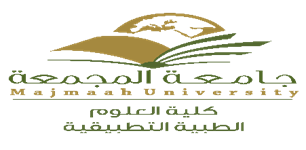 